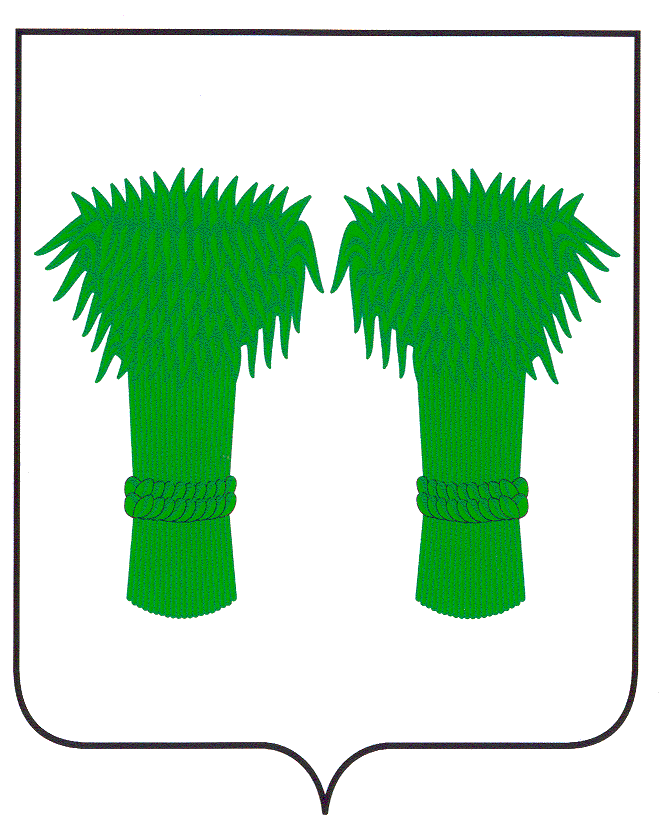  МУНИЦИПАЛЬНЫЙ  ВЕСТНИК                            информационный бюллетень                                 Официальное издание районного Собрания депутатов и                               администрации Кадыйского муниципального районаРОССИЙСКАЯ  ФЕДЕРАЦИЯ КОСТРОМСКАЯ  ОБЛАСТЬ  АДМИНИСТРАЦИЯ  КАДЫЙСКОГО МУНИЦИПАЛЬНОГО РАЙОНАП О С Т А Н О В Л Е Н И Е15 февраля 2017 года								                                        № 28О внесении изменений в постановление администрации Кадыйского муниципального района от 26.11.2015 г. № 278(в ред.постановлений №102 от 29.03.2016 г., №122 от 06.04.2016г.)В целях совершенствования предоставления муниципальной услуги по выдаче (продлению срока) разрешений на строительство, реконструкцию объектов капитального строительства, внесению изменений в разрешение на строительство, в том числе и в электронном виде,  руководствуясь Уставом Кадыйского муниципального района Костромской областиПОСТАНОВЛЯЮ:Внести в постановление администрации Кадыйского муниципального района «Об утверждении административного регламента предоставления администрацией Кадыйского муниципального района муниципальной услуги по выдаче (продлению срока) разрешений на строительство, реконструкцию объектов капитального строительства, внесению изменений в разрешение на строительство, в том числе и в электронном виде» от 26.11.2015 г. № 278 следующие изменения:1.1 В приложение к постановлению «Административный регламент предоставления администрацией Кадыйского муниципального района муниципальной услуги по выдаче (продлению срока) разрешений на строительство, реконструкцию объектов капитального строительства, внесению изменений в разрешение на строительство, в том числе и в электронном виде»  в пункте 12 цифру «5» заменить цифрой «3».2. Контроль за исполнением настоящего постановления возложить на первого заместителя главы администрации Кадыйского муниципального района.3.  Настоящее постановление вступает в силу со дня его официального опубликования.Глава администрации Кадыйского муниципального района В.В. ЗайцевРОССИЙСКАЯ  ФЕДЕРАЦИЯ КОСТРОМСКАЯ  ОБЛАСТЬ  АДМИНИСТРАЦИЯ  КАДЫЙСКОГО МУНИЦИПАЛЬНОГО РАЙОНАП О С Т А Н О В Л Е Н И Е15  февраля 2017 года								                                          № 29О внесении изменений в постановление администрации Кадыйского муниципального района от 26.11.2015 г. № 279(в ред.постановлений №120 от 06.04.2016 г., №180 от 24.05.2016г.)     В целях совершенствования предоставления муниципальной услуги по подготовке и выдаче градостроительного плана земельного участка, в том числе в электронном виде, руководствуясь Уставом Кадыйского муниципального района Костромской области ПОСТАНОВЛЯЮ:Внести в постановление администрации Кадыйского муниципального района «Об утверждении административного регламента предоставления администрацией Кадыйского муниципального района услуги по подготовке и выдаче градостроительного плана земельного участка, в том числе в электронном виде» от 26.11.2015 г. № 279 следующие изменения:1.1 В приложение к постановлению «Административный регламент предоставления администрацией Кадыйского муниципального района муниципальной услуги по подготовке и выдаче градостроительного плана земельного участка, в том числе в электронном виде»  в пункте 12 цифру «10» заменить цифрой «6».2. Контроль за исполнением настоящего постановления возложить на первого заместителя главы администрации Кадыйского муниципального района.3.  Настоящее постановление вступает в силу со дня его опубликования.Глава администрации Кадыйского муниципального района     В.В. Зайцев                                                                            РОССИЙСКАЯ  ФЕДЕРАЦИЯ КОСТРОМСКАЯ  ОБЛАСТЬ  АДМИНИСТРАЦИЯ  КАДЫЙСКОГО МУНИЦИПАЛЬНОГО РАЙОНАП О С Т А Н О В Л Е Н И Е15  февраля 2017 года								                                               № 30О внесении изменений в постановление администрации Кадыйского муниципального районаот 26.11.2015 г. № 280(в ред.постановлений №114 от 31.03.2016 г., №121 от 06.04.2016г.)В целях совершенствования предоставления муниципальной услуги по выдаче разрешения на ввод объектов в эксплуатацию при осуществлении строительства и реконструкции объектов капитального строительства, в том числе  в электронном виде,  руководствуясь Уставом Кадыйского муниципального района Костромской областиПОСТАНОВЛЯЮ:Внести в постановление администрации Кадыйского муниципального района «Об утверждении административного регламента предоставления администрацией Кадыйского муниципального района муниципальной услуги по выдаче разрешения на ввод объектов в эксплуатацию при осуществлении строительства и реконструкции объектов капитального строительства, в том числе  в электронном виде» от 26.11.2015 г. № 280 следующие изменения:1.1 В приложение к постановлению «Административный регламент предоставления администрацией Кадыйского муниципального района муниципальной услуги по выдаче разрешения на ввод объектов в эксплуатацию при осуществлении строительства и реконструкции объектов капитального строительства, в том числе  в электронном виде»  в пункте 12 цифру «5» заменить цифрой «3».2. Контроль за исполнением настоящего постановления возложить на первого заместителя главы администрации Кадыйского муниципального района.3. Настоящее постановление вступает в силу со дня его официального опубликования.Глава	администрации Кадыйского муниципального района  В.В. Зайцев                     ИЗВЕЩЕНИЕ                  Администрация Кадыйского муниципального района сообщает о возможности предоставления земельного участка площадью 2500 кв.м. с кадастровым номером 44:05:010102:82, местоположение: Костромская область, Кадыйский район, д.Иваньково, ориентировочно в  от дома № 68 в  аренду на 20 лет для ведения личного подсобного хозяйства, категория земель- земли населенных пунктов. Заинтересованные лица  в течение 30 дней со дня опубликования извещения в муниципальном вестнике администрации    и размещения извещения на официальном сайте могут подать заявления о намерении участвовать в аукционе на право заключения  договора аренды земельного участка. Прием заявлений по адресу:Костромская область, Кадыйский район, п.Кадый,   ул.Центральная,д.3. график работы : пн-пт, с 8.00 до 17.00, перерыв с 12.00 до 13.00Телефон для справок: (49442) 3-40-03Глава администрации  Кадыйского муниципального района    В.В.ЗайцевИнформационный бюллетень выходит не реже 1 раза в квартал.Тираж 10 экземпляров.Учредители: Собрание депутатов и администрация Кадыйского муниципального района.Адрес: 157980 Костромская область п. Кадый ул. Центральная д. 3; тел./факс (49442) 3-40-08 .